Gameplay Checklist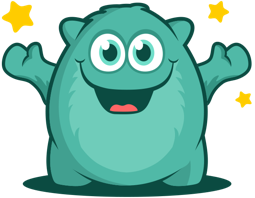 Login using your username and passwordCreate your avatar Select “School” as where you are playing from Hit the green “Play” button Meet Noot! He is your tour guideName your wizardPlay your very first battle: Pick your spell and answer your question Remember: You must…Complete at least two battles successfullyRecord at least three questions you have